.Start the intro (see bottom of step sheet for intro) after he hollers 1-2-3-4[1-8]	R fwd shuffle, L heel fwd, hold, L back, R fwd, ¼ L pivot turn, stomp R, stomp LRESTART: Wall 11 (facing right side wall)RESTARTS: Wall 3, 7 (facing right side wall)[9-16]	L weave 2, R sailor, R weave 2, L rock back/recover[17-24]	L fwd, ½ R pivot turn, L fwd shuffle, ½ L, ½ L, R fwd shuffleNon-turning option 5-6: walk forward R, L[25-32]	L & R & L heel switches, hold & clap 2X, L back, R fwd, ½ L pivot turn, walk fwd 2ENDING: Complete dance up to double claps ending facing right side wallTAG: FRONT WALL TAG: Every time you get to the front wall add the following 4 count Tag:INTRO/INTERLUDE: After he sings 1-2-3-4 you can dance the following 16 counts.You will need to also dance this again after you dance the 4 count Tag for the FIRST time, and then never do these steps again…….ever!Chassé R, L back rock/recover, chassé L, R back rock/recover½ L, R shuffle back, L back rock/recover, ½ R, L shuffle back, R back rock/recoverContact - Tel: 01462 735778 - Email: info@thedancefactoryuk.co.uk  - Website: www.thedancefactoryuk.co.ukOverrated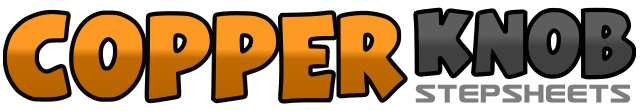 .......Count:32Wall:4Level:Improver.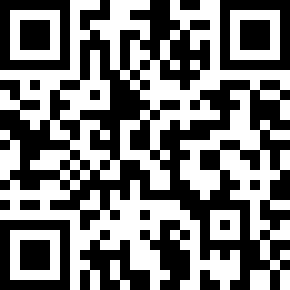 Choreographer:Alison Metelnick (UK) & Peter Metelnick (UK) - November 2014Alison Metelnick (UK) & Peter Metelnick (UK) - November 2014Alison Metelnick (UK) & Peter Metelnick (UK) - November 2014Alison Metelnick (UK) & Peter Metelnick (UK) - November 2014Alison Metelnick (UK) & Peter Metelnick (UK) - November 2014.Music:Overrated - Tim McGrawOverrated - Tim McGrawOverrated - Tim McGrawOverrated - Tim McGrawOverrated - Tim McGraw........1&2Step R forward, step L together, step R forward3-4&Touch L heel forward, hold, step L back5-6Step R forward, pivot ¼ left (9 o’clock)7-8Stomp R towards left, step L close to R1-2Cross step R over L, step L side3&4Cross step R behind L, step L side, step R side5-8Cross step L over R, step R side, rock L back, recover weight on R1-2Step L forward, pivot ½ right (3 o’clock)3&4Step L forward, step R together, step L forward5-6Turning ½ left step R back, turning ½ left step L forward (3 o’clock)7&8Step R forward, step L together, step R forward1&2&Touch L heel forward, step L together, touch R heel forward, step R together3&4Touch L heel forward, hold & clap hands 2X&5-6Step L back, step R forward, pivot ½ left (9 o’clock)7-8Step R forward, step L forward1-4R jazz box: Cross R over L, step L back, step R side, step L forward1&2Step R side, step L together, step R side3-4Rock L back, recover weight on R5&6Step L side, step R together, step L side7-8Rock R back, recover weight on L1&2Turning ½ left step R back, step L together, step R back3-4Rock L back, recover weight on R5&6Turning ½ right step L back, step R together, step L back7-8Rock R back, recover weight on L